РЕШЕНИЕО принятии земельного участка в муниципальную собственность МО «Шовгеновский район» из муниципальной собственности МО «Дукмасовское сельское поселение»	Рассмотрев обращение Главы МО «Дукмасовское сельское поселение» «О передаче земельного участка в муниципальную собственность МО «Шовгеновский район», Совет народных депутатов муниципального образования «Шовгеновский район»РЕШИЛ:	1. Принять  в муниципальную собственность МО «Шовгеновский район» земельный участок площадью 11056 кв.м., с кадастровым номером 01:07:2700002:18, категория земель «земли населенных пунктов», с разрешенным использованием – для размещения спортивной площадки, расположенный по адресу: Республика Адыгея, Шовгеновский район, х. Тихонов, ул. Советская, 73.2. Настоящее решение опубликовать в районной газете «Заря».Глава МО «Шовгеновский район»                                                     Р. Р. Аутлев  а. Хакуринохабль20. 11. 2019 г.№ 198РЕСПУБЛИКА АДЫГЕЯСовет народных депутатов муниципального образования«Шовгеновский район»385440, а. Хакуринохабль, ул. Шовгенова, 9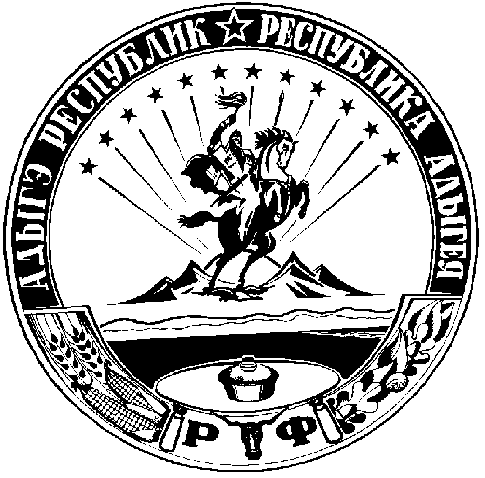 АДЫГЭ РЕСПУБЛИКМуниципальнэ образованиеу«Шэуджэн район»янароднэ депутатхэм я Совет385440, къ.  Хьакурынэхьабл,ур. Шэуджэным ыцI, 9